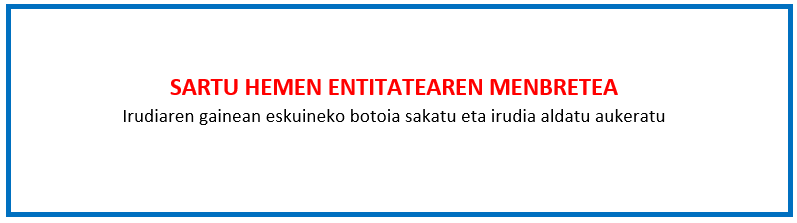 VII. ERANSKINAKANPO PERTSONALAREN ORDUEN ADIERAZPENALekua eta data:                                                                         ,  2022ko                                             (a)ren             a.“Gipuzkoako ehun sozioekonomikoa eskualdeko ikuspegiaren ekarpenaren bidez suspertzeko”  programaren 2021eko deialdiaENTITATEAREN DATUAK  KANPOKO ENTITATEAREN DATUAKADIERAZTEN DUT, proiektu honen garapenean  ondoko entitateek parte hartu dutelaNAABIZENAK - IzenaEGOTZITAKO ORDU KOPURUAGuztiraSinadura eta entitatearen zigilua Kanpo entitatearen sinadura eta zigilua 